Школьное (ученическое) самоуправление	13 октября 2017 года во всех учреждениях образования Северского района состоялись выборы лидеров школьного (ученического) самоуправления. 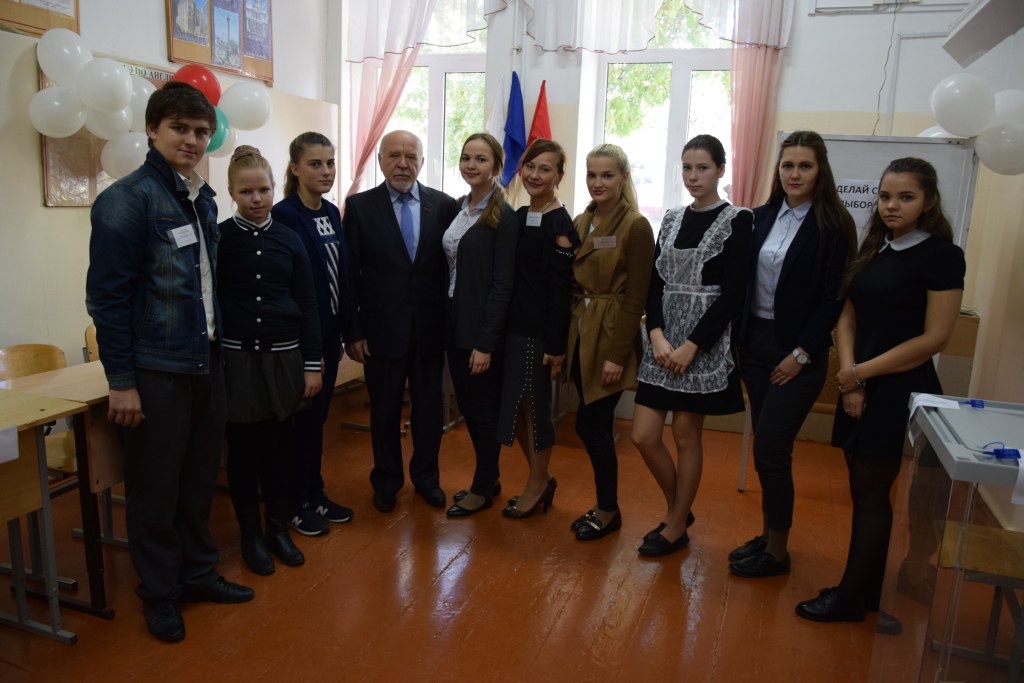 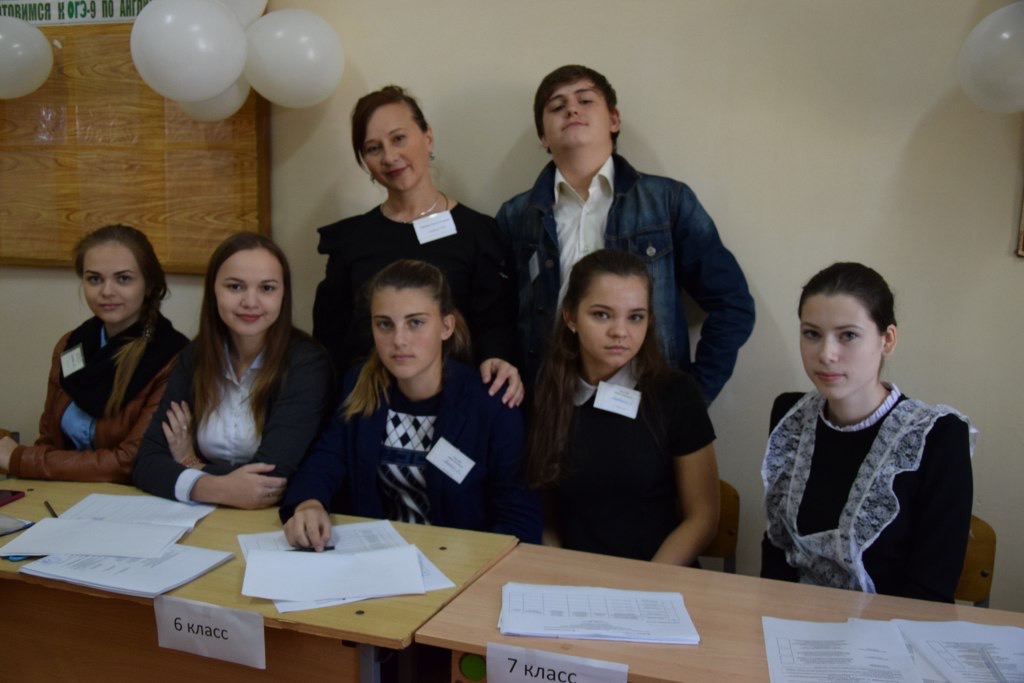 